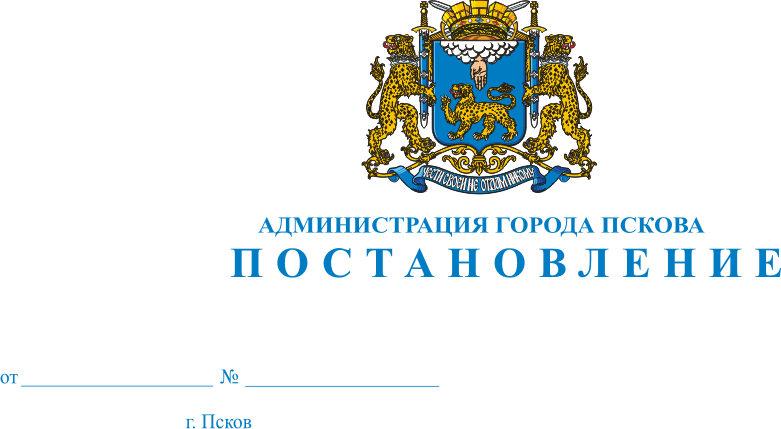 Об установлении публичного сервитута для размещения объекта электросетевого хозяйства «ВЛ-0,4 кВ №2 от ТП-67 наружное освещение»       в границах кадастровых кварталов 60:27:0060311, 60:27:0060312 и земельных участков с кадастровыми номерами 60:27:0000000:3124, 60:27:0000000:4709, 60:27:0060312:501, 60:27:0060311:50, 60:27:0060311:918, 60:27:0060312:502, 60:27:0060312:779, 60:27:0060311:917В соответствии со статьей 23, пунктом 1 статьи 39.37, подпунктом 4 статьи 39.38, статьей 39.39, пунктом 1 статьи 39.40, статьями 39.41, 39.42, 39.43, пунктом 1 статьи 39.45 Земельного кодекса Российской Федерации, пунктом 3, 4 статьи 3.6 Федерального закона от 25.10.2001 № 137-ФЗ             «О введении в действие Земельного кодекса Российской Федерации», Федеральным законом от 06.10.2003 № 131-ФЗ «Об общих принципах организации местного самоуправления в Российской Федерации», приказом Министерства экономического развития Российской Федерации № 542           от 10.10.2018 «Об утверждении требований к форме ходатайства                       об установлении публичного сервитута, содержанию обоснования необходимости установления публичного сервитута», Положением                             о распределении полномочий органов местного самоуправления муниципального образования «Город Псков», утвержденным решением Псковской городской Думы от 16.12.2016 № 2161, на основании ходатайства от 24.01.2022, заявления исх. № 62/22-ПКБСЗ от 27.01.2022 Публичного акционерного общества «Россети Северо-Запад» (ИНН 7802312751,        ОГРН 1047855175785) и схемы расположения границ публичного сервитута на кадастровом плане территории, руководствуясь подпунктом 6.1. пункта 6 статьи 32, подпунктом 5 пункта 1 статьи 34 Устава муниципального образования «Город Псков»,  Администрация города ПсковаПОСТАНОВЛЯЕТ:1. Установить в пользу Публичного акционерного общества «Россети Северо-Запад» (ИНН 7802312751, ОГРН 1047855175785) публичный сервитут площадью 1409 кв.м в отношении земельных участков в границах кадастровых кварталов 60:27:0060311, 60:27:0060312 и земельных участков       с кадастровыми номерами 60:27:0000000:3124 с местоположением: г. Псков,                                         ул. Инженерная, 60:27:0000000:4709 с местоположением: г. Псков,                                         от ул. Новоселов, д. 19 до ул. Инженерная между д. 88 и 90, 60:27:0060312:501 с местоположением: г. Псков, ул. Инженерная, дом 86, 60:27:0060311:50 с местоположением: г. Псков, ул. Новоселов, дом 23, 60:27:0060311:918 с местоположением: г. Псков, ул. Инженерная, дом 90, 60:27:0060312:502 с местоположением: г. Псков, ул. Инженерная, дом 88, 60:27:0060312:779 с местоположением: г. Псков, от ул. Инженерная, дом 88, д. 78 до ул. Алтаева, д. 22, 60:27:0060311:917 с местоположением: г. Псков, ул. Инженерная, дом 90-Б и утвердить границу публичного сервитута согласно приложению к настоящему постановлению.2. Цель установления публичного сервитута: размещение в целях эксплуатации объекта электросетевого хозяйства «ВЛ-0,4 кВ №2 от ТП-67 наружное освещение» и его неотъемлемых технологических частей, необходимых для организации электроснабжения населения. 3. Срок публичного сервитута: 49 (сорок девять) лет.	4. Срок, в течение которого в соответствии с расчетом заявителя использование земельных участков (их частей) и (или) расположенных         на них объектах недвижимости в соответствии с их разрешенным использованием будет в соответствии с подпунктом 4 пункта 1 статьи 39.41 Земельного кодекса Российской Федерации невозможно или существенно затруднено  (при возникновении таких обстоятельств) – от 3 до 60 дней.	5. Порядок установления зон с особыми условиями использования территорий и содержание ограничений прав на земельные участки                            в границах таких зон установлен постановлением Правительства Российской Федерации от 24.02.2009 № 160 «О порядке установления охранных зон объектов электросетевого хозяйства и особых условий использования земельных участков, расположенных в границах таких зон».	6.   Плата за публичный сервитут не устанавливается.	7. График проведения работ при осуществлении деятельности,             для обеспечения которой устанавливается публичный сервитут:                     при отсутствии аварийных ситуаций, капитальный ремонт объекта электросетевого хозяйства производится с предварительным уведомлением собственников (землепользователей, землевладельцев, арендаторов) земельных участков  1 раз в 10 лет (продолжительность не превышает три месяца для земельных участков, предназначенных для жилищного строительства (в том числе индивидуального жилищного строительства), ведения личного подсобного хозяйства, садоводства, огородничества;             не превышает один год - в отношении иных земельных участков).	8. Публичное акционерное общество «Россети Северо-Запад» обязано привести земельный участок в состояние, пригодное для его использования     в соответствии с разрешенным использованием, в срок не позднее чем три месяца после завершения эксплуатации объекта электросетевого хозяйства, указанного в пункте 2 настоящего постановления.	9. Комитету по управлению муниципальным имуществом города Пскова (Кузнецовой Е.В.) в течение пяти рабочих дней со дня принятия настоящего постановления направить копию настоящего постановления         с приложением утвержденной схемы расположения границ публичного сервитута:9.1 Жуковой Галине Петровне являющейся правообладателем земельного участка, в отношении которого принято решение                           об установлении публичного сервитута;9.2 путем размещения в общедоступном месте многоквартирного  жилого дома с местоположением: г.  Псков, ул. Инженерная, дом 86; многоквартирного  жилого дома с местоположением: г. Псков,                            ул. Инженерная, дом 90; многоквартирного  жилого дома                                   с местоположением: г. Псков, ул. Инженерная, дом 88; многоквартирного  жилого дома с местоположением: г. Псков, ул. Инженерная, дом 90-Б (подъезды многоквартирного жилого дома и (или) в пределах земельного участка на котором расположен многоквартирный дом);9.3 в Управление Федеральной службы государственной регистрации, кадастра и картографии по Псковской области;9.4 Публичному акционерному обществу «Россети Северо-Запад»         (ИНН 7802312751, ОГРН 1047855175785).10. Опубликовать настоящее постановление в газете «Псковские Новости» и разместить на официальном портале Администрации города Пскова в сети «Интернет».11. Публичный сервитут считается установленным со дня внесения сведений о нем в Единый государственный реестр недвижимости.12. Контроль за исполнением настоящего постановления возложить             на заместителя Главы Администрации города Пскова Волкова П.В.Глава Администрации города Пскова                                                                                         Б.А. ЕлкинПриложение к постановлениюАдминистрации города Пскова                      от _____________ № _________СХЕМА ГРАНИЦ РАЗМЕЩЕНИЯ ПУБЛИЧНОГО СЕРВИТУТАОбъект: ВЛ-0,4 кВ №2 от ТП-67 наружное освещение				                               Местоположение: Псковская область, г. Псков. Кадастровые кварталы: 60:27:0060311, 60:27:0060312.Кадастровые номера земельных участков: 60:27:0000000:3124, 60:27:0000000:4709, 60:27:0060312:501, 60:27:0060311:50, 60:27:0060311:918, 60:27:0060312:502, 60:27:0060312:779, 60:27:0060311:917.Система координат: МСК-60 (Зона 1) Площадь сервитута: 1409 кв.м  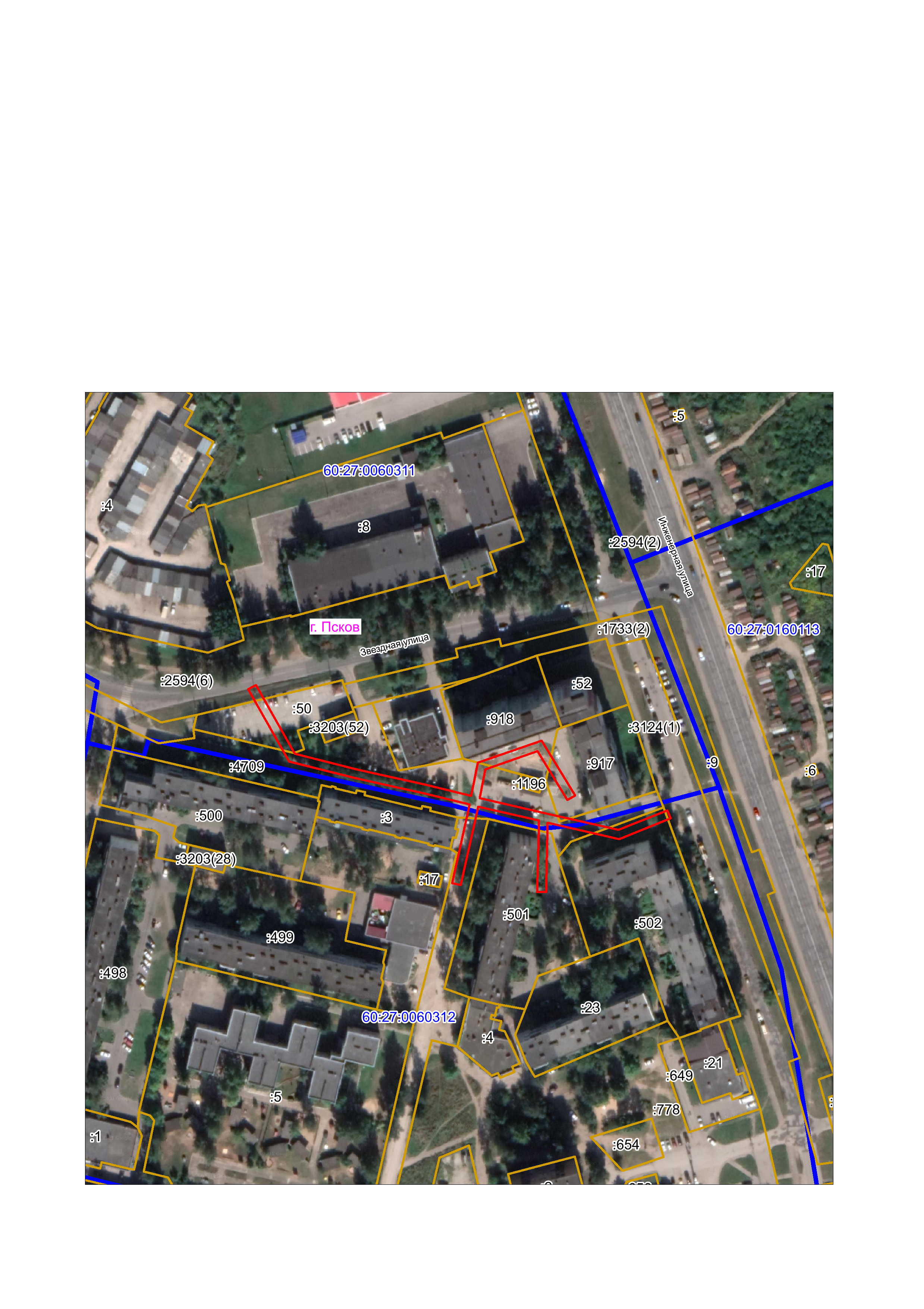 Масштаб 1:2000Используемые условные знаки и обозначения:Каталог координат:Глава Администрации   города Пскова                                                                                        Б.А. ЕлкинГраница публичного сервитутаВЛ-0,4 кВ №2 от ТП-67 наружное освещениеВЛ-0,4 кВ №2 от ТП-67 наружное освещениеВЛ-0,4 кВ №2 от ТП-67 наружное освещениеВЛ-0,4 кВ №2 от ТП-67 наружное освещениеНомер углаX, мY, мСредняя квадратическая погрешность характерной точки1502048,521274313,380,12502084,241274321,390,13502089,171274301,290,14502096,231274269,870,15502103,841274239,370,16502136,591274220,830,17502138,551274224,270,18502107,311274242,000,19502100,111274270,830,110502093,081274302,180,111502088,151274322,180,112502103,211274325,070,113502113,351274354,050,114502088,361274369,300,115502086,281274365,860,116502108,511274352,290,117502100,181274328,600,118502087,231274326,080,119502080,471274355,340,120502072,711274388,960,121502081,671274411,180,122502077,971274412,700,123502068,531274389,280,124502076,021274356,850,125502044,471274356,180,126502044,551274352,170,127502076,951274352,850,128502083,321274325,250,129502047,641274317,300,11502048,521274313,380,1